Planning and Development (Technical Amendment — Macgregor) Plan Variation 2011 (No 3)Notifiable instrument NI2011—785Technical Amendment No 2011-42made under thePlanning and Development Act 2007, section 89 (Making technical amendments) (s96 land ceases to be in future urban area)This plan variation commences on the day after it is notified.Variation No 2011-42 to the Territory Plan has been approved by the Planning and Land Authority.Variation to the Territory PlanThe Territory Plan map is varied as indicated in Annexure A to identify the zones that apply to the land ceasing to be in a future urban area.Variation to the Macgregor Precinct CodeSubstitute the Macgregor Precinct Code at Annexure B to incorporate ongoing block specific provisions for the area.Ben PontonDelegate of ACT Planning and Land Authority8 December 2011THIS IS PAGE ONE OF ANNEXURE A TO NOTIFIABLE INSTRUMENT NI2011–785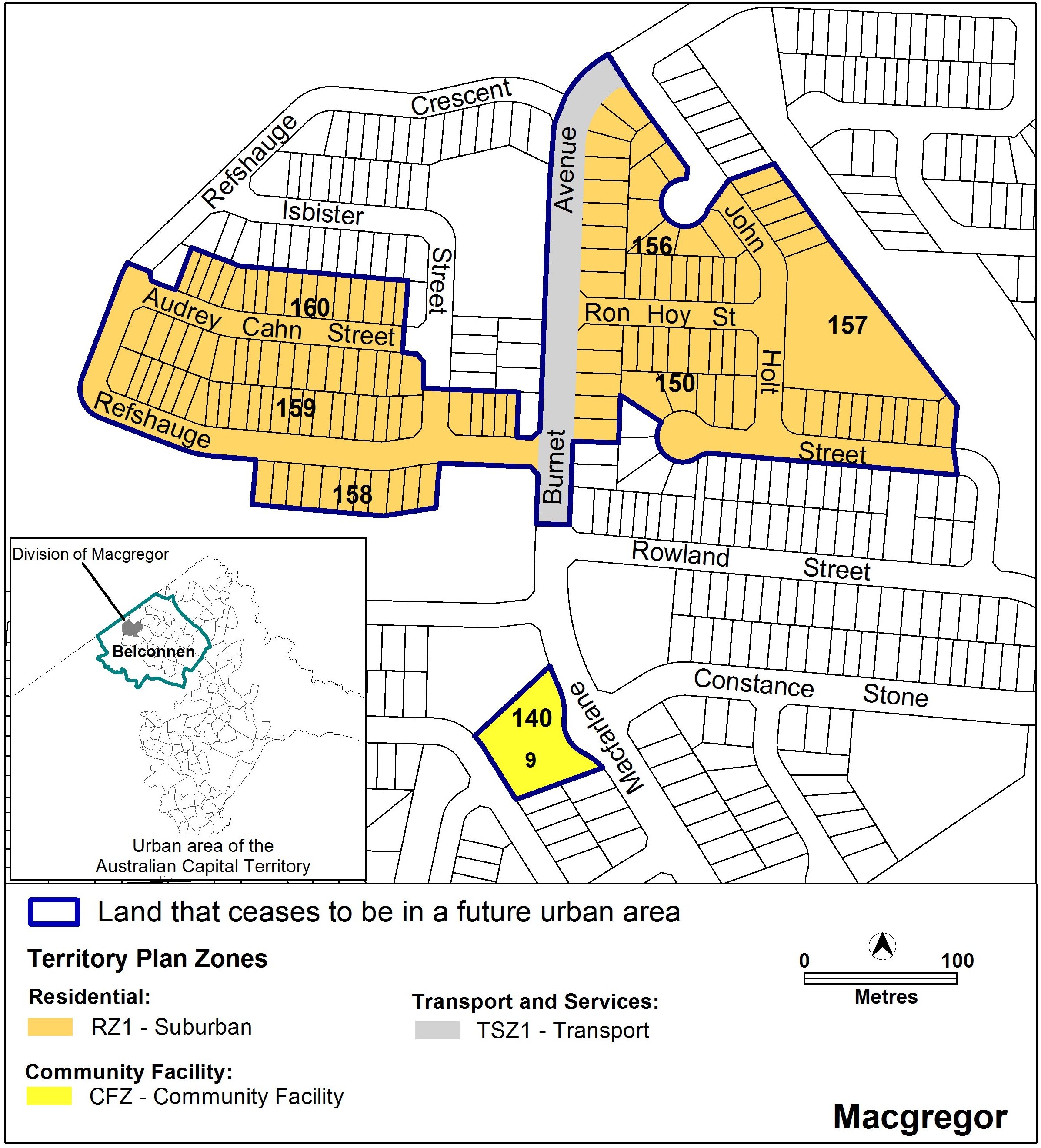 	Ben Ponton	Delegate of ACT Planning and Land Authority 	8 December 2011THIS IS PAGE ONE OF ANNEXURE BTO NOTIFIABLE INSTRUMENT NI2011–785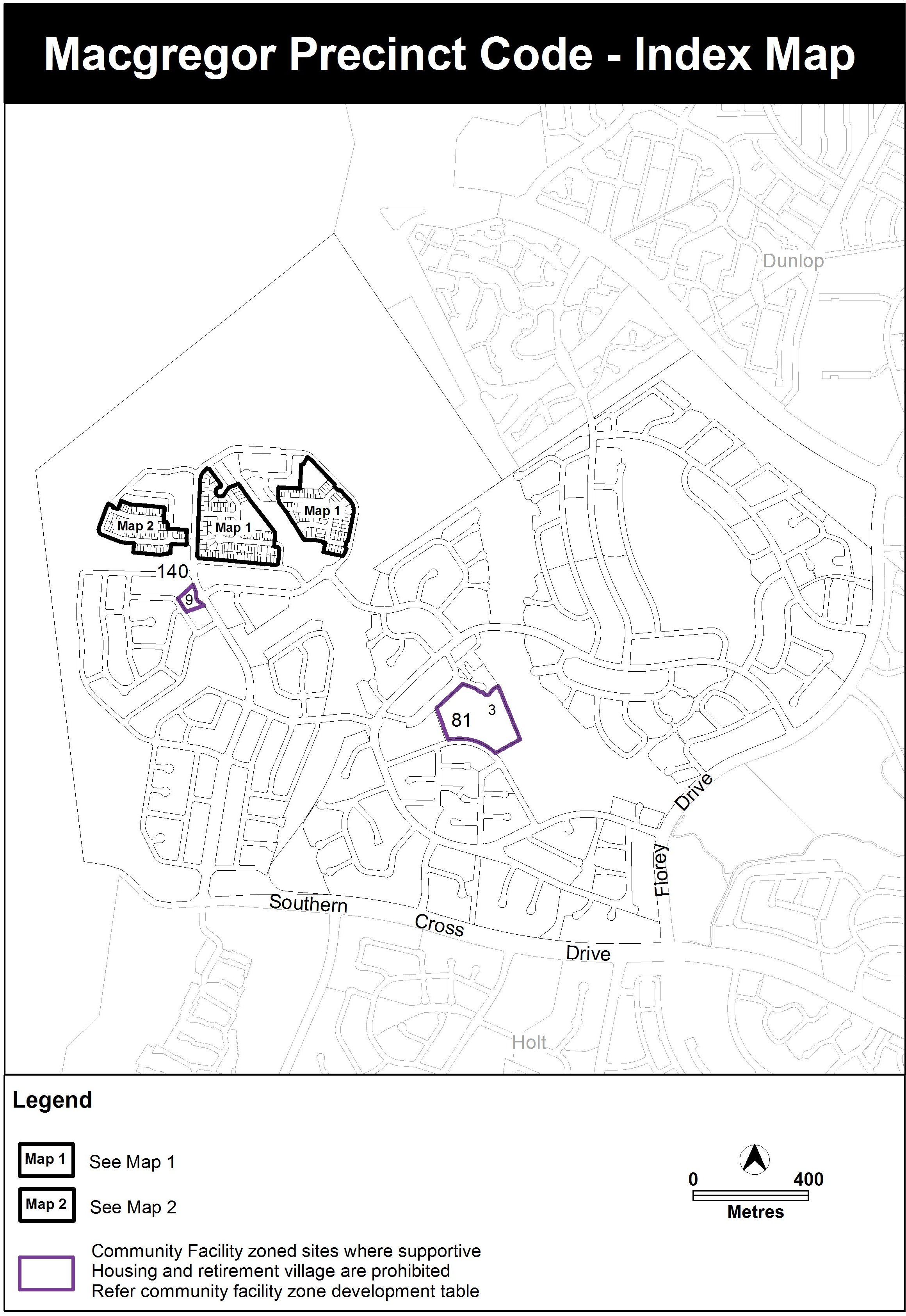 THIS IS PAGE ONE OF ANNEXURE BTO NOTIFIABLE INSTRUMENT NI2011–785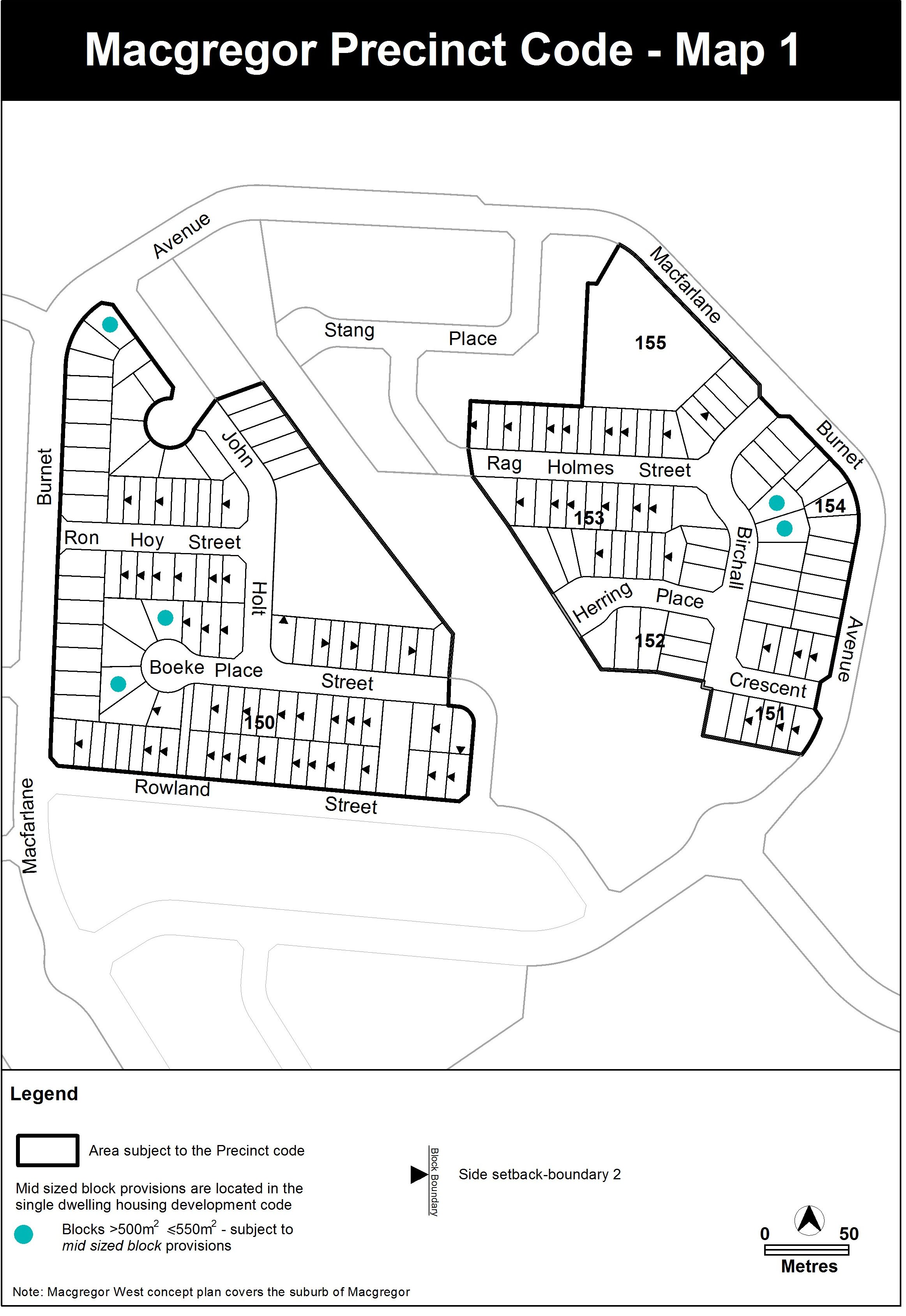 THIS IS PAGE ONE OF ANNEXURE BTO NOTIFIABLE INSTRUMENT NI2011–785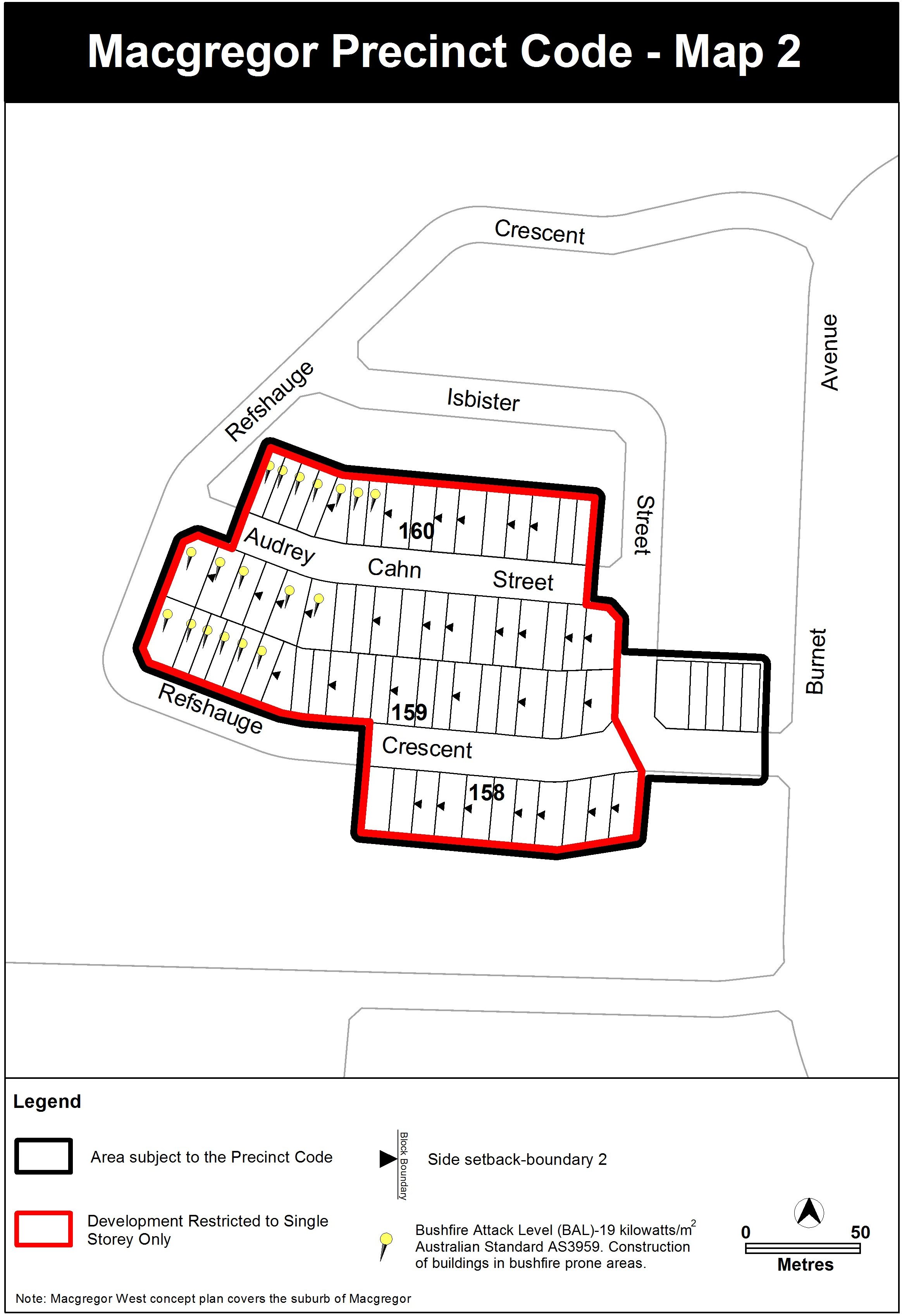 	Ben Ponton	Delegate of ACT Planning and Land Authority 	8 December 2011